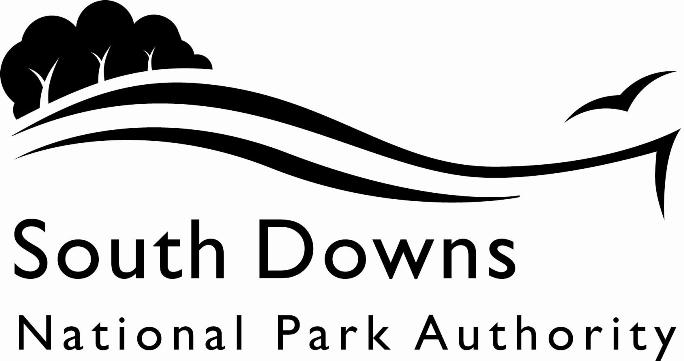 Town and Country Planning Acts 1990Planning (Listed Building and Conservation Area) Act 1990LIST OF NEW PLANNING AND OTHER APPLICATIONS, RECEIVED AND VALIDWEEKLY LIST AS AT 18 January 2022The following is a list of applications which have been received and made valid in the week shown above for the recovered areas within the South Downs National Park (Adur District Council, Arun District Council, Brighton & Hove Council, Wealden District Council, Worthing Borough Council and county applications for East Sussex, Hampshire and West Sussex County Councils), and for all “Called In” applications for the remainder of the National Park area. These will be determined by the South Downs National Park Authority.IMPORTANT NOTE:The South Downs National Park Authority has adopted the Community Infrastructure Levy Charging Schedule, which will take effect from 01 April 2017.  Applications determined after 01 April will be subject to the rates set out in the Charging Schedule (https://www.southdowns.gov.uk/planning/planning-policy/community-infrastructure-levy/).  If you have any questions, please contact CIL@southdowns.gov.uk or tel: 01730 814810.  Want to know what’s happening in the South Downs National Park? 
Sign up to our monthly newsletter to get the latest news and views delivered to your inboxwww.southdowns.gov.uk/join-the-newsletterApplicant:		Mrs Maureen FalloonProposal:	Discharge of Condition 8 (Lighting) relating to planning approval SDNP/19/02531/FULLocation:	Mount Noddy Animal Centre , Blackmill Lane, Aldingbourne, PO18 0LLGrid Ref:	493210 107879Applicant:		Ms Samantha McBrideProposal:	Proposed gate entranceLocation:	Burnt House , Whiteway, Alfriston, BN26 5TSGrid Ref:	551823 102190Applicant:		Ms Samantha McBrideProposal:	Proposed gate entranceLocation:	Burnt House , Whiteway, Alfriston, BN26 5TSGrid Ref:	551823 102190Applicant:		Mike TaylorProposal:	Replace Chimney LiningLocation:	11 North Street, Alfriston, BN26 5UGGrid Ref:	552048 103228Applicant:		Mr Gary RobinsProposal:	Change of use from green waste composting facility to inert waste recycling facility, including; removal of existing machine store; erection of storage building; and siting of security lodgeLocation:	Asham Landfill Site, Newhaven Road, Beddingham, Lewes, East Sussex, BN8 6JXGrid Ref:	543587 106515Applicant:		Jeanette JohnsonProposal:	Single storey rear and porch extensionsLocation:	7 Beech Road, Findon, BN14 0UNGrid Ref:	512263 108956Applicant:		Janet HarrisonProposal:	Retrospective application for a shed and associated concrete base for storage of equipment and use associated with the maintenance, upkeep and use of the wider agricultural site.Location:	Land South of, Findon Park Road, Findon, West Sussex, Grid Ref:	512126 109736Applicant:		Mr Alan NorrisProposal:	Fell two elm treesLocation:	Village Hall, The Street, Wilmington, Polegate, East Sussex, BN26 5SLGrid Ref:	554425 104419Applicant:		Mr and Mrs T HeardProposal:	Replacement Garden RoomLocation:	The Lodge, Long Furlong, Patching, Worthing, West Sussex, BN13 3XDGrid Ref:	509162 106414Applicant:		Mr and Mrs T HeardProposal:	Replacement Garden RoomLocation:	The Lodge, Long Furlong, Patching, Worthing, West Sussex, BN13 3XDGrid Ref:	509162 106414Town and Country Planning Acts 1990Planning (Listed Building and Conservation Area) Act 1990LIST OF NEW PLANNING AND OTHER APPLICATIONS, RECEIVED AND VALIDWEEKLY LIST AS AT 18 January 2022The following is a list of applications which have been received and made valid in the week shown above. These will be determined, under an agency agreement, by Chichester District Council, unless the application is ‘called in’ by the South Downs National Park Authority for determination. Further details regarding the agency agreement can be found on the SDNPA website at www.southdowns.gov.uk.If you require any further information please contact Chichester District Council who will be dealing with the application.IMPORTANT NOTE:The South Downs National Park Authority has adopted the Community Infrastructure Levy Charging Schedule, which will take effect from 01 April 2017.  Applications determined after 01 April will be subject to the rates set out in the Charging Schedule (https://www.southdowns.gov.uk/planning/planning-policy/community-infrastructure-levy/).  If you have any questions, please contact CIL@southdowns.gov.uk or tel: 01730 814810.  Want to know what’s happening in the South Downs National Park? 
Sign up to our monthly newsletter to get the latest news and views delivered to your inboxwww.southdowns.gov.uk/join-the-newsletterApplicant:		Mr Nicholas DockerillProposal:	Erection of a 3 bay garage and works to facilitate change of use of existing garage to home office, gym and games room.Location:	Hale Hill Farm , Hale Hill, West Burton, RH20 1HEGrid Ref:	500423 114636Applicant:		Mr Tom WelchmanProposal:	Notification of intention to fell 1 no. Leyland Cypress tree and 1 no. Bay tree.Location:	Corner House , The Street, Bury, RH20 1PFGrid Ref:	501089 113166Applicant:		Mr J BrayProposal:	Notification of intention to crown lift to approx 10m (north west sector) to clear garage 3 no. Lime trees (quoted as T1, T2 & T3). Reduce height by approx 3-4m on 1 no. Conifer hedge (quoted as T4).Location:	16, 17, 18 The Green to Hundred Acres, Compton, Chichester, West Sussex, PO18 9HFGrid Ref:	477359 115011Applicant:		Mrs Lesley DunkinsonProposal:	Erection in garden of 1 no. wooden sewing workroom.Location:	Yew Tree Cottage, A285 Duncton Church Road to Duncton Common, Duncton, Petworth, West Sussex, GU28 0JYGrid Ref:	496257 117900Applicant:		Ropemaker Property LimitedProposal:	Proposed internal redecoration and investigative works to determine structural foundations and original historic fabric.Location:	Hollycombe House, Hollycombe Lane, Linch, Liphook, West Sussex, GU30 7LPGrid Ref:	485104 129310Applicant:		Mr & Mrs BadalekProposal:	Creation of new access and driveway.Location:	Mara House , Marley Common, Linchmere, GU27 3PTGrid Ref:	488178 131109Applicant:		Mr & Mrs S GameProposal:	Partial re-roofing of the listed building to the northeast and southeast roof slopes.Location:	Rose Cottage , The Street, Lodsworth, GU28 9DAGrid Ref:	492869 122938Applicant:		Mrs Katerina KirbyProposal:	Replacement extension and associated landscaping - (variation of condition 2 of planning permission SDNP/21/00867/HOUS - variation for overall reduction to size of scheme.)Location:	Barfold Farm , Tennysons Lane, Lurgashall, GU27 3BNGrid Ref:	492733 131048IMPORTANT NOTE: This application is liable for Community Infrastructure Levy and associated details will require to be recorded on the Local Land Charges Register. If you require any additional information regarding this, please contact CIL@southdowns.gov.uk or tel: 01730 814810.Applicant:		Mrs Katerina KirbyProposal:	Replacement extension and associated landscaping - (variation of condition 2 of planning consent SDNP/21/00868/LIS - variation for overall reduction to size of scheme.)Location:	Barfold Farm, Tennysons Lane, Lurgashall, Haslemere, West Sussex, GU27 3BNGrid Ref:	492733 131048Applicant:		Angela WardProposal:	Improvements to the footpath Rother Walk by resurfacing and widening the first 300m from North Mill, Midhurst.Location:	Land at Rother Walk Route, Midhurst, West Sussex, Grid Ref:	488719 122262Applicant:		Mrs MarlandProposal:	Notification of intention to fell 1 no. Cypress tree (T1). Crown reduce by 1.5m (back to previous pruning points) on 1 no. Pittosporum tree T2 .Location:	21 Petersfield Road, Midhurst, GU29 9JHGrid Ref:	488439 121460Applicant:		Mr BrowningProposal:	Notification of intention to fell 1 no. Silver Birch tree (T1).Location:	23 Petersfield Road, Midhurst, GU29 9JHGrid Ref:	488435 121460Applicant:		Mr Chris AndertonProposal:	Notification of intention to fell 1 no. Conifer tree (T1).Location:	The Silver Horseshoe, North Street, Midhurst, West Sussex, GU29 9DHGrid Ref:	488619 121639Applicant:		Mr Alex DannProposal:	Erection of 1.8 m close boarded fencing to enclose existing 1st floor flat roof to facilitate use as outdoor amenity spaceLocation:	Old Tavern , Market Square, Petworth, GU28 0AHGrid Ref:	497628 121689Applicant:		Mr Alex DannProposal:	Erection of 1.8 m close boarded fencing to enclose existing 1st floor flat roof to facilitate use as outdoor amenity space.Location:	Old Tavern , Market Square, Petworth, GU28 0AHGrid Ref:	497628 121689Applicant:		Mr Iain GodwinProposal:	External refurbishments including roof repairs and replacement roof tiles, repointed walls, blocking in of rear window, replacement of 4 no. external doors and 5 no. windows, installation of wall mounted lantern and new garden room.Location:	21 Pound Street, Petworth, GU28 0DXGrid Ref:	497590 121504Applicant:		Mr Iain GodwinProposal:	External refurbishments including roof repairs and replacement roof tiles, repointed walls, blocking in of rear window, replacement of 4 no. external doors and 5 no. windows, installation of wall mounted lantern and new garden room. Internal refurbishments including resurfacing of floors, removal of partition wall, new breeze block wall, replacement of plasterboard ceiling, spotlights inset, removal of airing cupboard, replacement of 3 no. internal doors, skirting boards, architrave and kitchen units.Location:	21 Pound Street, Petworth, GU28 0DXGrid Ref:	497590 121504Applicant:		Mr P BriggsProposal:	Single storey front and rear extensions, internal alterations together with landscaping after removal of conservatory and front porch.Location:	17 Rothermead, Petworth, West Sussex, GU28 0EWGrid Ref:	497373 121004Applicant:		Mr Shaun HolleyProposal:	New office building.Location:	Bridgelands Farm, Ingrams Green Lane, Ingrams Green, Iping, West Sussex, GU29 0JRGrid Ref:	484272 120962Town and Country Planning Acts 1990Planning (Listed Building and Conservation Area) Act 1990LIST OF NEW PLANNING AND OTHER APPLICATIONS, RECEIVED AND VALIDWEEKLY LIST AS AT 18 January 2022The following is a list of applications which have been received and made valid in the week shown above. These will be determined, under an agency agreement, by East Hants District Council, unless the application is ‘called in’ by the South Downs National Park Authority for determination. Further details regarding the agency agreement can be found on the SDNPA website at www.southdowns.gov.uk.If you require any further information please contact East Hants District Council who will be dealing with the application.IMPORTANT NOTE:The South Downs National Park Authority has adopted the Community Infrastructure Levy Charging Schedule, which will take effect from 01 April 2017.  Applications determined after 01 April will be subject to the rates set out in the Charging Schedule (https://www.southdowns.gov.uk/planning/planning-policy/community-infrastructure-levy/).  If you have any questions, please contact CIL@southdowns.gov.uk or tel: 01730 814810.  Want to know what’s happening in the South Downs National Park? 
Sign up to our monthly newsletter to get the latest news and views delivered to your inboxwww.southdowns.gov.uk/join-the-newsletterApplicant:		Mr & Mrs R SajitzProposal:	Single storey side extension.Location:	Hawthorns , The Hollow, Hawkley, Liss, GU33 6LUGrid Ref:	474437 129040Applicant:		Huw EvansProposal:	Replacement dwelling and agricultural barn following demolition of existing dwelling, associated outbuildings, and two agricultural barns. Change of use of part of farm yard to domestic curtilage.Location:	Lower House Farm, Ramsdean Road, Ramsdean, Petersfield, Hampshire, GU32 1RUGrid Ref:	471106 122382IMPORTANT NOTE: This application is liable for Community Infrastructure Levy and associated details will require to be recorded on the Local Land Charges Register. If you require any additional information regarding this, please contact CIL@southdowns.gov.uk or tel: 01730 814810.Applicant:		Mr Peter TimneyProposal:	Single storey extension to rearLocation:	126 Andlers Ash Road, Liss, Hampshire, GU33 7LSGrid Ref:	477340 127024Applicant:		Julie CalladineProposal:	Notice under Regulation 5 - Installation of 1 9m wooden pole (7.2m above aground)Location:	Land Opposite Highfield Farm, Hatch Lane, Liss, Hampshire, Grid Ref:	478952 127707Applicant:		Sainz-MazaProposal:	Single storey side extensions and increase and alteration of roof to provide habitable accommodation, with insertion of rear and front dormer windows and central front gable feature following demolition of existing garage, with associated alterations.Location:	Idsworth Villa , Woodhouse Lane, Rowlands Castle, PO8 0ANGrid Ref:	472329 112927IMPORTANT NOTE: This application is liable for Community Infrastructure Levy and associated details will require to be recorded on the Local Land Charges Register. If you require any additional information regarding this, please contact CIL@southdowns.gov.uk or tel: 01730 814810.Applicant:		Mr Craig MorrisonProposal:	Prior Notification - Proposed change of use of existing agricultural building to C1 class use (aparthotel) under Class R of the Town and Country Planning (General Permitted Development) Order 2015 (as amended)  Revised application type.Location:	Hartley Wine Estate, Hartley Mauditt, Alton, Hampshire, GU34 3BPGrid Ref:	475581 135794IMPORTANT NOTE: This application is liable for Community Infrastructure Levy and associated details will require to be recorded on the Local Land Charges Register. If you require any additional information regarding this, please contact CIL@southdowns.gov.uk or tel: 01730 814810.Town and Country Planning Acts 1990Planning (Listed Building and Conservation Area) Act 1990LIST OF NEW PLANNING AND OTHER APPLICATIONS, RECEIVED AND VALIDWEEKLY LIST AS AT 18 January 2022The following is a list of applications which have been received and made valid in the week shown above. These will be determined, under an agency agreement, by Horsham District Council, unless the application is ‘called in’ by the South Downs National Park Authority for determination. Further details regarding the agency agreement can be found on the SDNPA website at www.southdowns.gov.uk.If you require any further information please contact Horsham District Council who will be dealing with the application.IMPORTANT NOTE:The South Downs National Park Authority has adopted the Community Infrastructure Levy Charging Schedule, which will take effect from 01 April 2017.  Applications determined after 01 April will be subject to the rates set out in the Charging Schedule (https://www.southdowns.gov.uk/planning/planning-policy/community-infrastructure-levy/).  If you have any questions, please contact CIL@southdowns.gov.uk or tel: 01730 814810.  Want to know what’s happening in the South Downs National Park? 
Sign up to our monthly newsletter to get the latest news and views delivered to your inboxwww.southdowns.gov.uk/join-the-newsletterApplicant:		Mrs Sandra LambrouProposal:	Conversion and extension of existing garage to annex, erection of double garage and replacement of summerhouse.Location:	Rosemary Cottage , London Road, Watersfield, RH20 1NDGrid Ref:	501463 115924Applicant:		Mr Alan BarrettProposal:	Retrospective application for the continued storage of bricks.Location:	Link Farm , Wiggonholt, Pulborough, RH20 2ELGrid Ref:	506398 117287Applicant:		Mr Matthew ShepherdProposal:	Fell x3 Lime Tree (Works to trees in conservation area)Location:	Frankland Arms, London Road, Washington, Pulborough, West Sussex, RH20 4ALGrid Ref:	512231 112927Town and Country Planning Acts 1990Planning (Listed Building and Conservation Area) Act 1990LIST OF NEW PLANNING AND OTHER APPLICATIONS, RECEIVED AND VALIDWEEKLY LIST AS AT 18 January 2022The following is a list of applications which have been received and made valid in the week shown above. These will be determined, under an agency agreement, by Lewes District Council, unless the application is ‘called in’ by the South Downs National Park Authority for determination. Further details regarding the agency agreement can be found on the SDNPA website at www.southdowns.gov.uk.If you require any further information please contact Lewes District Council who will be dealing with the application.IMPORTANT NOTE:The South Downs National Park Authority has adopted the Community Infrastructure Levy Charging Schedule, which will take effect from 01 April 2017.  Applications determined after 01 April will be subject to the rates set out in the Charging Schedule (https://www.southdowns.gov.uk/planning/planning-policy/community-infrastructure-levy/).  If you have any questions, please contact CIL@southdowns.gov.uk or tel: 01730 814810.  Want to know what’s happening in the South Downs National Park? 
Sign up to our monthly newsletter to get the latest news and views delivered to your inboxwww.southdowns.gov.uk/join-the-newsletterApplicant:		Mr Nicholas JonesProposal:	Cherry (T1) - Ornamental cherry planted as for ascetic purposes when the premises was a pubic house, has now become too large and the tree's roots are damaging the adjacent retaining wall.  The tree requires removal to avoid any further damage being causedLocation:	Trevor Gardens , Mill Lane, Glynde, BN8 6RXGrid Ref:	545813 108593Applicant:		Mr N EvansProposal:	Single-storey rear extensionLocation:	2 Beacon Road, Ditchling, BN6 8ULGrid Ref:	532583 115033Applicant:		Mr Guy NickallsProposal:	T1 - Cherry : Crown reduction by 10-15%T2 - Cherry : Crown reduction by 10-15%T3 - Field Maple : Crown reduction by 10-15%T4 - Sycamore Maple - Crown reduction by 10-15%T5 - Ash.  Remove dead top branches and cut back height overall by 30%.  S1 - Elaeganus Oleaster (could be up to 4 specimens grown together), crown reduction by up to 10% and tidy up. These may be classified as shrubs and not trees but being listed in case they should be part of the application.Location:	3 Smiths Yard , 20 North End, Ditchling, BN6 8TFGrid Ref:	532629 115448Applicant:		Mr TaylorProposal:	Internal renovation of Listed Barn, refurbishment and rebuild of existing dormers, replacement windows and doorsLocation:	Flintwell , Iford Manor Road, Iford, BN7 3EUGrid Ref:	540893 107155Applicant:		Mr TaylorProposal:	Internal renovation of Listed Barn, refurbishment and rebuild of existing dormers, replacement windows and doorsLocation:	Flintwell , Iford Manor Road, Iford, BN7 3EUGrid Ref:	540893 107155Applicant:		A EverettProposal:	reduce two horse chestnut trees over the road and car park by 30% (4meters)Ref: Horse Chestnut Tree (0302/2128)Location:	Hmp Lewes , 1 Brighton Road, Lewes, BN7 1EAGrid Ref:	540444 110047Applicant:		Mr K GibbonsProposal:	change of use of basement and ground floor from retail E(a) use to a restaurant and takeaway E(b). Associated external works comprising installation of 1no.  flue to rear elevationLocation:	50 High Street, Lewes, BN7 1XDGrid Ref:	541555 110082Applicant:		Mr K GibbonsProposal:	change of use of basement and ground floor from retail use to a restaurant and takeaway. Associated external works comprising installation of 1no.  flue to rear elevationLocation:	50 High Street, Lewes, BN7 1XDGrid Ref:	541555 110082Applicant:		TillingProposal:	Hip to gable loft conversion with front and rear box dormer and 1 no. rooflight to front roof slope, demolition of single-storey rear and side structures and erection of single storey rear and side extensions with 5 no. rooflights to flat roofs and installation of wood burning stove flue through rear roof slopeLocation:	1 Clare Road, Lewes, East Sussex, BN7 1PNGrid Ref:	540451 110646Applicant:		Ms J LeeProposal:	Replacement of UPVC windows with white painted timber sash windows to the rear elevation and re-location for timber back door and insertion of french doorsLocation:	30 Morris Road, Lewes, East Sussex, BN7 2ATGrid Ref:	542109 110145Applicant:		Mr & Mrs MilesProposal:	Erection of a 4 bay garage with storageLocation:	Foxhole Farm, Foxhole Farmhouse , Seaford Road, Newhaven, BN9 0EEGrid Ref:	545998 101449Applicant:		Mr D AllanProposal:	T1 - Sycamore reduction of side branches by 1-2 meters to wards property to allow more light into the garden/houseLocation:	Barrack Cottage, The Street, Bishopstone Village, Seaford, East Sussex, BN25 2UDGrid Ref:	547260 101101Applicant:		Mr and Mrs M SpencerProposal:	Alterations to fenestration on south and west elevations, hip to gable ends extended to natural ridge including change of roof light into dormer window on east elevation, application of plain clay tile hanging to east and west elevations and timber vertical cladding to north and south elevationsLocation:	Barncroft , Lewes Road, Westmeston, BN6 8RHGrid Ref:	533911 113837Town and Country Planning Acts 1990Planning (Listed Building and Conservation Area) Act 1990LIST OF NEW PLANNING AND OTHER APPLICATIONS, RECEIVED AND VALIDWEEKLY LIST AS AT 18 January 2022The following is a list of applications which have been received and made valid in the week shown above. These will be determined, under an agency agreement, by Winchester District Council, unless the application is ‘called in’ by the South Downs National Park Authority for determination. Further details regarding the agency agreement can be found on the SDNPA website at www.southdowns.gov.uk.If you require any further information please contact Winchester District Council who will be dealing with the application.IMPORTANT NOTE:The South Downs National Park Authority has adopted the Community Infrastructure Levy Charging Schedule, which will take effect from 01 April 2017.  Applications determined after 01 April will be subject to the rates set out in the Charging Schedule (https://www.southdowns.gov.uk/planning/planning-policy/community-infrastructure-levy/).  If you have any questions, please contact CIL@southdowns.gov.uk or tel: 01730 814810.  Want to know what’s happening in the South Downs National Park? 
Sign up to our monthly newsletter to get the latest news and views delivered to your inboxwww.southdowns.gov.uk/join-the-newsletterApplicant:		National TrustProposal:	Removal of existing oil tank and concrete base. Replacement with a new 1480l slimline bunded oil tank (in an amended location), concrete base and 1700mm high block wall including a small section of buried pipework.Location:	Pully Thatch, Hinton Hill, Hinton Ampner, Alresford, Hampshire, SO24 0JZGrid Ref:	459756 127661Applicant:		Mr DredgeProposal:	Erection of shed for storage of garden maintenance equipment.Location:	Meon Boscage, Brockbridge Road, Meonstoke, Southampton, Hampshire, SO32 3AJGrid Ref:	461356 119018Applicant:		Mr G MoyseProposal:	First Floor Rear Extension & Single Storey Rear ExtensionLocation:	Down Farm, Winchester Road, Upham, Southampton, Hampshire, SO32 1HAGrid Ref:	453025 119038Applicant:		Mr Samuel TizzardProposal:	1 x 4meter reduction of Beech tree in height, with pruning cuts 200mm or less.Tree has become too big for location and adjacent buildings.1 x reduction of Cherry tree by 3 meters in height and away from properties, with pruning cuts of 150mm or less.Tree is too close to property.Location:	Ivy Cottage , Shoe Lane, Upham, SO32 1JJGrid Ref:	453909 120767Applicant:		Mr J NuttProposal:	T1 Ash- Fell to hedge height of apprx 5ft.  Excessive Ash die back, next to highway. T2 Ash- Remove lowest heavy limb over the highway T3 Ash- Remove lowest heavy limb over the highwayLocation:	West Lodge, Warnford Road, West Meon, Petersfield, Hampshire, GU32 1JLGrid Ref:	463985 123823SDNPA (Arun District area)SDNPA (Arun District area)SDNPA (Arun District area)SDNPA (Arun District area)Team: SDNPA Western Area TeamTeam: SDNPA Western Area TeamTeam: SDNPA Western Area TeamTeam: SDNPA Western Area TeamParish:Aldingbourne Parish CouncilWard:Barnham WardCase No:SDNP/21/05991/DCONDSDNP/21/05991/DCONDSDNP/21/05991/DCONDType:Full ApplicationFull ApplicationFull ApplicationDate Valid:7 January 2022Decision due:4 March 2022Case Officer:Katie SharpKatie SharpKatie SharpSDNPA (Wealden District area)SDNPA (Wealden District area)SDNPA (Wealden District area)SDNPA (Wealden District area)Team: SDNPA Eastern Area TeamTeam: SDNPA Eastern Area TeamTeam: SDNPA Eastern Area TeamTeam: SDNPA Eastern Area TeamParish:Alfriston Parish CouncilWard:Alfriston WardCase No:SDNP/21/06380/HOUSSDNP/21/06380/HOUSSDNP/21/06380/HOUSType:HouseholderHouseholderHouseholderDate Valid:7 January 2022Decision due:4 March 2022Case Officer:Adam DuncombeAdam DuncombeAdam DuncombeSDNPA (Wealden District area)SDNPA (Wealden District area)SDNPA (Wealden District area)SDNPA (Wealden District area)Team: SDNPA Eastern Area TeamTeam: SDNPA Eastern Area TeamTeam: SDNPA Eastern Area TeamTeam: SDNPA Eastern Area TeamParish:Alfriston Parish CouncilWard:Alfriston WardCase No:SDNP/21/06381/LISSDNP/21/06381/LISSDNP/21/06381/LISType:Listed BuildingListed BuildingListed BuildingDate Valid:7 January 2022Decision due:4 March 2022Case Officer:Adam DuncombeAdam DuncombeAdam DuncombeSDNPA (Wealden District area)SDNPA (Wealden District area)SDNPA (Wealden District area)SDNPA (Wealden District area)Team: SDNPA Eastern Area TeamTeam: SDNPA Eastern Area TeamTeam: SDNPA Eastern Area TeamTeam: SDNPA Eastern Area TeamParish:Alfriston Parish CouncilWard:Alfriston WardCase No:SDNP/21/06310/LISSDNP/21/06310/LISSDNP/21/06310/LISType:Listed BuildingListed BuildingListed BuildingDate Valid:14 January 2022Decision due:11 March 2022Case Officer:Adam DuncombeAdam DuncombeAdam DuncombeSDNPA (Minerals and Waste)SDNPA (Minerals and Waste)SDNPA (Minerals and Waste)SDNPA (Minerals and Waste)Team: SDNPA Minerals and WasteTeam: SDNPA Minerals and WasteTeam: SDNPA Minerals and WasteTeam: SDNPA Minerals and WasteParish:Glynde and Beddingham Parish CouncilWard:Ouse Valley And Ringmer WardCase No:SDNP/21/06438/FULSDNP/21/06438/FULSDNP/21/06438/FULType:Full ApplicationFull ApplicationFull ApplicationDate Valid:17 January 2022Decision due:18 April 2022Case Officer:S RobinsonS RobinsonS RobinsonSDNPA (Arun District area)SDNPA (Arun District area)SDNPA (Arun District area)SDNPA (Arun District area)Team: SDNPA Western Area TeamTeam: SDNPA Western Area TeamTeam: SDNPA Western Area TeamTeam: SDNPA Western Area TeamParish:Findon Parish CouncilWard:Findon WardCase No:SDNP/22/00085/HOUSSDNP/22/00085/HOUSSDNP/22/00085/HOUSType:HouseholderHouseholderHouseholderDate Valid:10 January 2022Decision due:7 March 2022Case Officer:Karen WoodenKaren WoodenKaren WoodenSDNPA (Arun District area)SDNPA (Arun District area)SDNPA (Arun District area)SDNPA (Arun District area)Team: SDNPA Western Area TeamTeam: SDNPA Western Area TeamTeam: SDNPA Western Area TeamTeam: SDNPA Western Area TeamParish:Findon Parish CouncilWard:Findon WardCase No:SDNP/21/05754/FULSDNP/21/05754/FULSDNP/21/05754/FULType:Full ApplicationFull ApplicationFull ApplicationDate Valid:13 January 2022Decision due:10 March 2022Case Officer:Karen WoodenKaren WoodenKaren WoodenSDNPA (Wealden District area)SDNPA (Wealden District area)SDNPA (Wealden District area)SDNPA (Wealden District area)Team: SDNPA Eastern Area TeamTeam: SDNPA Eastern Area TeamTeam: SDNPA Eastern Area TeamTeam: SDNPA Eastern Area TeamParish:Long Man Parish CouncilWard:East Dean WardCase No:SDNP/22/00200/TCASDNP/22/00200/TCASDNP/22/00200/TCAType:Tree in a Conservation AreaTree in a Conservation AreaTree in a Conservation AreaDate Valid:13 January 2022Decision due:24 February 2022Case Officer:Adam DuncombeAdam DuncombeAdam DuncombeSDNPA (Arun District area)SDNPA (Arun District area)SDNPA (Arun District area)SDNPA (Arun District area)Team: SDNPA Western Area TeamTeam: SDNPA Western Area TeamTeam: SDNPA Western Area TeamTeam: SDNPA Western Area TeamParish:Patching Parish CouncilWard:Findon WardCase No:SDNP/22/00037/HOUSSDNP/22/00037/HOUSSDNP/22/00037/HOUSType:HouseholderHouseholderHouseholderDate Valid:10 January 2022Decision due:7 March 2022Case Officer:Karen WoodenKaren WoodenKaren WoodenSDNPA (Arun District area)SDNPA (Arun District area)SDNPA (Arun District area)SDNPA (Arun District area)Team: SDNPA Western Area TeamTeam: SDNPA Western Area TeamTeam: SDNPA Western Area TeamTeam: SDNPA Western Area TeamParish:Patching Parish CouncilWard:Findon WardCase No:SDNP/22/00038/LISSDNP/22/00038/LISSDNP/22/00038/LISType:Listed BuildingListed BuildingListed BuildingDate Valid:10 January 2022Decision due:7 March 2022Case Officer:Karen WoodenKaren WoodenKaren WoodenChichester District CouncilChichester District CouncilChichester District CouncilChichester District CouncilTeam: Chichester DC DM teamTeam: Chichester DC DM teamTeam: Chichester DC DM teamTeam: Chichester DC DM teamParish:Bury Parish CouncilWard:Fittleworth Ward CHCase No:SDNP/21/04140/HOUSSDNP/21/04140/HOUSSDNP/21/04140/HOUSType:HouseholderHouseholderHouseholderDate Valid:6 January 2022Decision due:3 March 2022Case Officer:Lauren CrippsLauren CrippsLauren CrippsChichester District CouncilChichester District CouncilChichester District CouncilChichester District CouncilTeam: Chichester DC DM teamTeam: Chichester DC DM teamTeam: Chichester DC DM teamTeam: Chichester DC DM teamParish:Bury Parish CouncilWard:Fittleworth Ward CHCase No:SDNP/22/00055/TCASDNP/22/00055/TCASDNP/22/00055/TCAType:Tree in a Conservation AreaTree in a Conservation AreaTree in a Conservation AreaDate Valid:7 January 2022Decision due:18 February 2022Case Officer:Henry WhitbyHenry WhitbyHenry WhitbyChichester District CouncilChichester District CouncilChichester District CouncilChichester District CouncilTeam: Chichester DC DM teamTeam: Chichester DC DM teamTeam: Chichester DC DM teamTeam: Chichester DC DM teamParish:Compton Parish CouncilWard:Westbourne Ward CHCase No:SDNP/22/00056/TCASDNP/22/00056/TCASDNP/22/00056/TCAType:Tree in a Conservation AreaTree in a Conservation AreaTree in a Conservation AreaDate Valid:7 January 2022Decision due:18 February 2022Case Officer:Henry WhitbyHenry WhitbyHenry WhitbyChichester District CouncilChichester District CouncilChichester District CouncilChichester District CouncilTeam: Chichester DC DM teamTeam: Chichester DC DM teamTeam: Chichester DC DM teamTeam: Chichester DC DM teamParish:Duncton Parish CouncilWard:Fittleworth Ward CHCase No:SDNP/21/05900/HOUSSDNP/21/05900/HOUSSDNP/21/05900/HOUSType:HouseholderHouseholderHouseholderDate Valid:3 January 2022Decision due:28 February 2022Case Officer:Lauren CrippsLauren CrippsLauren CrippsChichester District CouncilChichester District CouncilChichester District CouncilChichester District CouncilTeam: Chichester DC DM teamTeam: Chichester DC DM teamTeam: Chichester DC DM teamTeam: Chichester DC DM teamParish:Linch Parish MeetingWard:Fernhurst Ward CHCase No:SDNP/21/06384/LISSDNP/21/06384/LISSDNP/21/06384/LISType:Listed BuildingListed BuildingListed BuildingDate Valid:24 December 2021Decision due:18 February 2022Case Officer:Louise KentLouise KentLouise KentChichester District CouncilChichester District CouncilChichester District CouncilChichester District CouncilTeam: Chichester DC DM teamTeam: Chichester DC DM teamTeam: Chichester DC DM teamTeam: Chichester DC DM teamParish:Lynchmere Parish CouncilWard:Fernhurst Ward CHCase No:SDNP/21/06227/LDPSDNP/21/06227/LDPSDNP/21/06227/LDPType:Lawful Development Cert (Proposed)Lawful Development Cert (Proposed)Lawful Development Cert (Proposed)Date Valid:15 December 2021Decision due:9 February 2022Case Officer:Louise KentLouise KentLouise KentChichester District CouncilChichester District CouncilChichester District CouncilChichester District CouncilTeam: Chichester DC DM teamTeam: Chichester DC DM teamTeam: Chichester DC DM teamTeam: Chichester DC DM teamParish:Lodsworth Parish CouncilWard:Easebourne Ward CHCase No:SDNP/21/06161/LISSDNP/21/06161/LISSDNP/21/06161/LISType:Listed BuildingListed BuildingListed BuildingDate Valid:4 January 2022Decision due:1 March 2022Case Officer:Beverley StubbingtonBeverley StubbingtonBeverley StubbingtonChichester District CouncilChichester District CouncilChichester District CouncilChichester District CouncilTeam: Chichester DC DM teamTeam: Chichester DC DM teamTeam: Chichester DC DM teamTeam: Chichester DC DM teamParish:Lurgashall Parish CouncilWard:Fernhurst Ward CHCase No:SDNP/21/06024/CNDSDNP/21/06024/CNDSDNP/21/06024/CNDType:Removal or Variation of a ConditionRemoval or Variation of a ConditionRemoval or Variation of a ConditionDate Valid:21 December 2021Decision due:15 February 2022Case Officer:Beverley StubbingtonBeverley StubbingtonBeverley StubbingtonChichester District CouncilChichester District CouncilChichester District CouncilChichester District CouncilTeam: Chichester DC DM teamTeam: Chichester DC DM teamTeam: Chichester DC DM teamTeam: Chichester DC DM teamParish:Lurgashall Parish CouncilWard:Fernhurst Ward CHCase No:SDNP/21/06156/CNDSDNP/21/06156/CNDSDNP/21/06156/CNDType:Removal or Variation of a ConditionRemoval or Variation of a ConditionRemoval or Variation of a ConditionDate Valid:21 December 2021Decision due:15 February 2022Case Officer:Beverley StubbingtonBeverley StubbingtonBeverley StubbingtonChichester District CouncilChichester District CouncilChichester District CouncilChichester District CouncilTeam: Chichester DC DM teamTeam: Chichester DC DM teamTeam: Chichester DC DM teamTeam: Chichester DC DM teamParish:Midhurst Town CouncilWard:Midhurst Ward CHCase No:SDNP/21/04129/FULSDNP/21/04129/FULSDNP/21/04129/FULType:Full ApplicationFull ApplicationFull ApplicationDate Valid:22 December 2021Decision due:16 February 2022Case Officer:Piotr KulikPiotr KulikPiotr KulikChichester District CouncilChichester District CouncilChichester District CouncilChichester District CouncilTeam: Chichester DC DM teamTeam: Chichester DC DM teamTeam: Chichester DC DM teamTeam: Chichester DC DM teamParish:Midhurst Town CouncilWard:Midhurst Ward CHCase No:SDNP/22/00021/TCASDNP/22/00021/TCASDNP/22/00021/TCAType:Tree in a Conservation AreaTree in a Conservation AreaTree in a Conservation AreaDate Valid:5 January 2022Decision due:16 February 2022Case Officer:Henry WhitbyHenry WhitbyHenry WhitbyChichester District CouncilChichester District CouncilChichester District CouncilChichester District CouncilTeam: Chichester DC DM teamTeam: Chichester DC DM teamTeam: Chichester DC DM teamTeam: Chichester DC DM teamParish:Midhurst Town CouncilWard:Midhurst Ward CHCase No:SDNP/22/00023/TCASDNP/22/00023/TCASDNP/22/00023/TCAType:Tree in a Conservation AreaTree in a Conservation AreaTree in a Conservation AreaDate Valid:5 January 2022Decision due:16 February 2022Case Officer:Henry WhitbyHenry WhitbyHenry WhitbyChichester District CouncilChichester District CouncilChichester District CouncilChichester District CouncilTeam: Chichester DC DM teamTeam: Chichester DC DM teamTeam: Chichester DC DM teamTeam: Chichester DC DM teamParish:Midhurst Town CouncilWard:Midhurst Ward CHCase No:SDNP/21/06193/TCASDNP/21/06193/TCASDNP/21/06193/TCAType:Tree in a Conservation AreaTree in a Conservation AreaTree in a Conservation AreaDate Valid:6 January 2022Decision due:17 February 2022Case Officer:Henry WhitbyHenry WhitbyHenry WhitbyChichester District CouncilChichester District CouncilChichester District CouncilChichester District CouncilTeam: Chichester DC DM teamTeam: Chichester DC DM teamTeam: Chichester DC DM teamTeam: Chichester DC DM teamParish:Petworth Town CouncilWard:Petworth Ward CHCase No:SDNP/21/05758/FULSDNP/21/05758/FULSDNP/21/05758/FULType:Full ApplicationFull ApplicationFull ApplicationDate Valid:23 December 2021Decision due:17 February 2022Case Officer:Beverley StubbingtonBeverley StubbingtonBeverley StubbingtonChichester District CouncilChichester District CouncilChichester District CouncilChichester District CouncilTeam: Chichester DC DM teamTeam: Chichester DC DM teamTeam: Chichester DC DM teamTeam: Chichester DC DM teamParish:Petworth Town CouncilWard:Petworth Ward CHCase No:SDNP/21/05759/LISSDNP/21/05759/LISSDNP/21/05759/LISType:Listed BuildingListed BuildingListed BuildingDate Valid:23 December 2021Decision due:17 February 2022Case Officer:Beverley StubbingtonBeverley StubbingtonBeverley StubbingtonChichester District CouncilChichester District CouncilChichester District CouncilChichester District CouncilTeam: Chichester DC DM teamTeam: Chichester DC DM teamTeam: Chichester DC DM teamTeam: Chichester DC DM teamParish:Petworth Town CouncilWard:Petworth Ward CHCase No:SDNP/21/05719/HOUSSDNP/21/05719/HOUSSDNP/21/05719/HOUSType:HouseholderHouseholderHouseholderDate Valid:5 January 2022Decision due:2 March 2022Case Officer:Lauren CrippsLauren CrippsLauren CrippsChichester District CouncilChichester District CouncilChichester District CouncilChichester District CouncilTeam: Chichester DC DM teamTeam: Chichester DC DM teamTeam: Chichester DC DM teamTeam: Chichester DC DM teamParish:Petworth Town CouncilWard:Petworth Ward CHCase No:SDNP/21/05720/LISSDNP/21/05720/LISSDNP/21/05720/LISType:Listed BuildingListed BuildingListed BuildingDate Valid:5 January 2022Decision due:2 March 2022Case Officer:Lauren CrippsLauren CrippsLauren CrippsChichester District CouncilChichester District CouncilChichester District CouncilChichester District CouncilTeam: Chichester DC DM teamTeam: Chichester DC DM teamTeam: Chichester DC DM teamTeam: Chichester DC DM teamParish:Petworth Town CouncilWard:Petworth Ward CHCase No:SDNP/22/00137/HOUSSDNP/22/00137/HOUSSDNP/22/00137/HOUSType:HouseholderHouseholderHouseholderDate Valid:6 January 2022Decision due:3 March 2022Case Officer:Lauren CrippsLauren CrippsLauren CrippsChichester District CouncilChichester District CouncilChichester District CouncilChichester District CouncilTeam: Chichester DC DM teamTeam: Chichester DC DM teamTeam: Chichester DC DM teamTeam: Chichester DC DM teamParish:Stedham With Iping Parish CouncilWard:Midhurst Ward CHCase No:SDNP/21/06151/FULSDNP/21/06151/FULSDNP/21/06151/FULType:Full ApplicationFull ApplicationFull ApplicationDate Valid:22 December 2021Decision due:16 February 2022Case Officer:Piotr KulikPiotr KulikPiotr KulikEast Hampshire District CouncilEast Hampshire District CouncilEast Hampshire District CouncilEast Hampshire District CouncilTeam: East Hants DM teamTeam: East Hants DM teamTeam: East Hants DM teamTeam: East Hants DM teamParish:Hawkley Parish CouncilWard:Ropley, Hawkley & Hangers WardCase No:SDNP/21/06210/HOUSSDNP/21/06210/HOUSSDNP/21/06210/HOUSType:HouseholderHouseholderHouseholderDate Valid:12 January 2022Decision due:9 March 2022Case Officer:Bernie BeckettBernie BeckettBernie BeckettEast Hampshire District CouncilEast Hampshire District CouncilEast Hampshire District CouncilEast Hampshire District CouncilTeam: East Hants DM teamTeam: East Hants DM teamTeam: East Hants DM teamTeam: East Hants DM teamParish:Langrish Parish CouncilWard:Buriton & East Meon WardCase No:SDNP/21/06178/FULSDNP/21/06178/FULSDNP/21/06178/FULType:Full ApplicationFull ApplicationFull ApplicationDate Valid:12 January 2022Decision due:9 March 2022Case Officer:Danielle WillisDanielle WillisDanielle WillisEast Hampshire District CouncilEast Hampshire District CouncilEast Hampshire District CouncilEast Hampshire District CouncilTeam: East Hants DM teamTeam: East Hants DM teamTeam: East Hants DM teamTeam: East Hants DM teamParish:Liss Parish CouncilWard:Liss WardCase No:SDNP/21/06023/HOUSSDNP/21/06023/HOUSSDNP/21/06023/HOUSType:HouseholderHouseholderHouseholderDate Valid:10 January 2022Decision due:7 March 2022Case Officer:Bernie BeckettBernie BeckettBernie BeckettEast Hampshire District CouncilEast Hampshire District CouncilEast Hampshire District CouncilEast Hampshire District CouncilTeam: East Hants DM teamTeam: East Hants DM teamTeam: East Hants DM teamTeam: East Hants DM teamParish:Liss Parish CouncilWard:Liss WardCase No:SDNP/22/00197/BBPNSDNP/22/00197/BBPNSDNP/22/00197/BBPNType:Broadband Prior NotificationBroadband Prior NotificationBroadband Prior NotificationDate Valid:13 January 2022Decision due:10 February 2022Case Officer:Luke TurnerLuke TurnerLuke TurnerEast Hampshire District CouncilEast Hampshire District CouncilEast Hampshire District CouncilEast Hampshire District CouncilTeam: East Hants DM teamTeam: East Hants DM teamTeam: East Hants DM teamTeam: East Hants DM teamParish:Rowlands Castle Parish CouncilWard:Rowlands Castle WardCase No:SDNP/21/06177/HOUSSDNP/21/06177/HOUSSDNP/21/06177/HOUSType:HouseholderHouseholderHouseholderDate Valid:12 January 2022Decision due:9 March 2022Case Officer:Rosie VirgoRosie VirgoRosie VirgoEast Hampshire District CouncilEast Hampshire District CouncilEast Hampshire District CouncilEast Hampshire District CouncilTeam: East Hants DM teamTeam: East Hants DM teamTeam: East Hants DM teamTeam: East Hants DM teamParish:Worldham Parish CouncilWard:Binsted, Bentley & Selborne WardCase No:SDNP/22/00172/PA3RSDNP/22/00172/PA3RSDNP/22/00172/PA3RType:Prior Notification - Agr to Flex <150sqmPrior Notification - Agr to Flex <150sqmPrior Notification - Agr to Flex <150sqmDate Valid:12 January 2022Decision due:9 February 2022Case Officer:Ms Sabah HalliMs Sabah HalliMs Sabah HalliHorsham District CouncilHorsham District CouncilHorsham District CouncilHorsham District CouncilTeam: Horsham DC DM teamTeam: Horsham DC DM teamTeam: Horsham DC DM teamTeam: Horsham DC DM teamParish:Coldwaltham Parish CouncilWard:Pulborough, Coldwatham and AmberleyCase No:SDNP/21/06382/HOUSSDNP/21/06382/HOUSSDNP/21/06382/HOUSType:HouseholderHouseholderHouseholderDate Valid:13 January 2022Decision due:10 March 2022Case Officer:Halima ChowdhuryHalima ChowdhuryHalima ChowdhuryHorsham District CouncilHorsham District CouncilHorsham District CouncilHorsham District CouncilTeam: Horsham DC DM teamTeam: Horsham DC DM teamTeam: Horsham DC DM teamTeam: Horsham DC DM teamParish:Parham Parish CouncilWard:Pulborough, Coldwatham and AmberleyCase No:SDNP/20/05471/FULSDNP/20/05471/FULSDNP/20/05471/FULType:Full ApplicationFull ApplicationFull ApplicationDate Valid:7 December 2020Decision due:1 February 2021Case Officer:Rebecca TierRebecca TierRebecca TierHorsham District CouncilHorsham District CouncilHorsham District CouncilHorsham District CouncilTeam: Horsham DC DM teamTeam: Horsham DC DM teamTeam: Horsham DC DM teamTeam: Horsham DC DM teamParish:Washington Parish CouncilWard:Storrington and Washington WardCase No:SDNP/21/06278/TCASDNP/21/06278/TCASDNP/21/06278/TCAType:Tree in a Conservation AreaTree in a Conservation AreaTree in a Conservation AreaDate Valid:10 December 2021Decision due:21 January 2022Case Officer:Andrew BushAndrew BushAndrew BushLewes District CouncilLewes District CouncilLewes District CouncilLewes District CouncilTeam: Lewes DC North TeamTeam: Lewes DC North TeamTeam: Lewes DC North TeamTeam: Lewes DC North TeamParish:Glynde and Beddingham Parish CouncilWard:Ouse Valley And Ringmer WardCase No:SDNP/22/00099/TCASDNP/22/00099/TCASDNP/22/00099/TCAType:Tree in a Conservation AreaTree in a Conservation AreaTree in a Conservation AreaDate Valid:11 January 2022Decision due:22 February 2022Case Officer:Nick JonesNick JonesNick JonesLewes District CouncilLewes District CouncilLewes District CouncilLewes District CouncilTeam: Lewes DC North TeamTeam: Lewes DC North TeamTeam: Lewes DC North TeamTeam: Lewes DC North TeamParish:Ditchling Parish CouncilWard:Ditchling And Westmeston WardCase No:SDNP/21/06035/HOUSSDNP/21/06035/HOUSSDNP/21/06035/HOUSType:HouseholderHouseholderHouseholderDate Valid:11 January 2022Decision due:8 March 2022Case Officer:April ParsonsApril ParsonsApril ParsonsLewes District CouncilLewes District CouncilLewes District CouncilLewes District CouncilTeam: Lewes DC South TeamTeam: Lewes DC South TeamTeam: Lewes DC South TeamTeam: Lewes DC South TeamParish:Ditchling Parish CouncilWard:Ditchling And Westmeston WardCase No:SDNP/22/00153/TCASDNP/22/00153/TCASDNP/22/00153/TCAType:Tree in a Conservation AreaTree in a Conservation AreaTree in a Conservation AreaDate Valid:13 January 2022Decision due:24 February 2022Case Officer:Nick JonesNick JonesNick JonesLewes District CouncilLewes District CouncilLewes District CouncilLewes District CouncilTeam: Lewes DC South TeamTeam: Lewes DC South TeamTeam: Lewes DC South TeamTeam: Lewes DC South TeamParish:Iford Parish MeetingWard:Kingston WardCase No:SDNP/22/00100/HOUSSDNP/22/00100/HOUSSDNP/22/00100/HOUSType:HouseholderHouseholderHouseholderDate Valid:11 January 2022Decision due:8 March 2022Case Officer:Chris WrightChris WrightChris WrightLewes District CouncilLewes District CouncilLewes District CouncilLewes District CouncilTeam: Lewes DC South TeamTeam: Lewes DC South TeamTeam: Lewes DC South TeamTeam: Lewes DC South TeamParish:Iford Parish MeetingWard:Kingston WardCase No:SDNP/22/00101/LISSDNP/22/00101/LISSDNP/22/00101/LISType:Listed BuildingListed BuildingListed BuildingDate Valid:11 January 2022Decision due:8 March 2022Case Officer:Chris WrightChris WrightChris WrightLewes District CouncilLewes District CouncilLewes District CouncilLewes District CouncilTeam: Lewes DC North TeamTeam: Lewes DC North TeamTeam: Lewes DC North TeamTeam: Lewes DC North TeamParish:Lewes Town CouncilWard:Lewes Priory WardCase No:SDNP/21/06322/TPOSDNP/21/06322/TPOSDNP/21/06322/TPOType:Tree Preservation OrderTree Preservation OrderTree Preservation OrderDate Valid:29 December 2021Decision due:23 February 2022Case Officer:Nick JonesNick JonesNick JonesLewes District CouncilLewes District CouncilLewes District CouncilLewes District CouncilTeam: Lewes DC North TeamTeam: Lewes DC North TeamTeam: Lewes DC North TeamTeam: Lewes DC North TeamParish:Lewes Town CouncilWard:Lewes Priory WardCase No:SDNP/21/05546/FULSDNP/21/05546/FULSDNP/21/05546/FULType:Full ApplicationFull ApplicationFull ApplicationDate Valid:6 January 2022Decision due:3 March 2022Case Officer:Danielle DurhamDanielle DurhamDanielle DurhamLewes District CouncilLewes District CouncilLewes District CouncilLewes District CouncilTeam: Lewes DC North TeamTeam: Lewes DC North TeamTeam: Lewes DC North TeamTeam: Lewes DC North TeamParish:Lewes Town CouncilWard:Lewes Priory WardCase No:SDNP/21/05547/LISSDNP/21/05547/LISSDNP/21/05547/LISType:Listed BuildingListed BuildingListed BuildingDate Valid:6 January 2022Decision due:3 March 2022Case Officer:Danielle DurhamDanielle DurhamDanielle DurhamLewes District CouncilLewes District CouncilLewes District CouncilLewes District CouncilTeam: Lewes DC North TeamTeam: Lewes DC North TeamTeam: Lewes DC North TeamTeam: Lewes DC North TeamParish:Lewes Town CouncilWard:Lewes Castle WardCase No:SDNP/21/06272/HOUSSDNP/21/06272/HOUSSDNP/21/06272/HOUSType:HouseholderHouseholderHouseholderDate Valid:12 January 2022Decision due:9 March 2022Case Officer:Danielle DurhamDanielle DurhamDanielle DurhamLewes District CouncilLewes District CouncilLewes District CouncilLewes District CouncilTeam: Lewes DC North TeamTeam: Lewes DC North TeamTeam: Lewes DC North TeamTeam: Lewes DC North TeamParish:Lewes Town CouncilWard:Lewes Bridge WardCase No:SDNP/22/00189/HOUSSDNP/22/00189/HOUSSDNP/22/00189/HOUSType:HouseholderHouseholderHouseholderDate Valid:12 January 2022Decision due:9 March 2022Case Officer:April ParsonsApril ParsonsApril ParsonsLewes District CouncilLewes District CouncilLewes District CouncilLewes District CouncilTeam: Lewes DC North TeamTeam: Lewes DC North TeamTeam: Lewes DC North TeamTeam: Lewes DC North TeamParish:Newhaven Town CouncilWard:Newhaven Denton And Meeching WardCase No:SDNP/21/06350/HOUSSDNP/21/06350/HOUSSDNP/21/06350/HOUSType:HouseholderHouseholderHouseholderDate Valid:10 January 2022Decision due:7 March 2022Case Officer:Danielle DurhamDanielle DurhamDanielle DurhamLewes District CouncilLewes District CouncilLewes District CouncilLewes District CouncilTeam: Lewes DC North TeamTeam: Lewes DC North TeamTeam: Lewes DC North TeamTeam: Lewes DC North TeamParish:Seaford Town CouncilWard:Seaford West WardCase No:SDNP/22/00134/TCASDNP/22/00134/TCASDNP/22/00134/TCAType:Tree in a Conservation AreaTree in a Conservation AreaTree in a Conservation AreaDate Valid:31 December 2021Decision due:11 February 2022Case Officer:Nick JonesNick JonesNick JonesLewes District CouncilLewes District CouncilLewes District CouncilLewes District CouncilTeam: Lewes DC North TeamTeam: Lewes DC North TeamTeam: Lewes DC North TeamTeam: Lewes DC North TeamParish:Westmeston Parish CouncilWard:Ditchling And Westmeston WardCase No:SDNP/21/06407/HOUSSDNP/21/06407/HOUSSDNP/21/06407/HOUSType:HouseholderHouseholderHouseholderDate Valid:31 December 2021Decision due:25 February 2022Case Officer:Danielle DurhamDanielle DurhamDanielle DurhamWinchester City CouncilWinchester City CouncilWinchester City CouncilWinchester City CouncilTeam: Winchester CC North teamTeam: Winchester CC North teamTeam: Winchester CC North teamTeam: Winchester CC North teamParish:Bramdean & Hinton Ampner Parish CouncilWard:Upper Meon Valley WardCase No:SDNP/21/06110/HOUSSDNP/21/06110/HOUSSDNP/21/06110/HOUSType:HouseholderHouseholderHouseholderDate Valid:13 January 2022Decision due:10 March 2022Case Officer:Hannah HarrisonHannah HarrisonHannah HarrisonWinchester City CouncilWinchester City CouncilWinchester City CouncilWinchester City CouncilTeam: Winchester CC SDNPA teamTeam: Winchester CC SDNPA teamTeam: Winchester CC SDNPA teamTeam: Winchester CC SDNPA teamParish:Corhampton and Meonstoke Parish CouncilWard:Upper Meon Valley WardCase No:SDNP/21/05844/HOUSSDNP/21/05844/HOUSSDNP/21/05844/HOUSType:HouseholderHouseholderHouseholderDate Valid:13 January 2022Decision due:10 March 2022Case Officer:Hannah HarrisonHannah HarrisonHannah HarrisonWinchester City CouncilWinchester City CouncilWinchester City CouncilWinchester City CouncilTeam: Winchester CC SDNPA teamTeam: Winchester CC SDNPA teamTeam: Winchester CC SDNPA teamTeam: Winchester CC SDNPA teamParish:Upham Parish CouncilWard:Upper Meon Valley WardCase No:SDNP/22/00138/HOUSSDNP/22/00138/HOUSSDNP/22/00138/HOUSType:HouseholderHouseholderHouseholderDate Valid:12 January 2022Decision due:9 March 2022Case Officer:Charlotte FlemingCharlotte FlemingCharlotte FlemingWinchester City CouncilWinchester City CouncilWinchester City CouncilWinchester City CouncilTeam: Winchester CC SDNPA teamTeam: Winchester CC SDNPA teamTeam: Winchester CC SDNPA teamTeam: Winchester CC SDNPA teamParish:Upham Parish CouncilWard:Upper Meon Valley WardCase No:SDNP/22/00147/TCASDNP/22/00147/TCASDNP/22/00147/TCAType:Tree in a Conservation AreaTree in a Conservation AreaTree in a Conservation AreaDate Valid:13 January 2022Decision due:24 February 2022Case Officer:John BartlettJohn BartlettJohn BartlettWinchester City CouncilWinchester City CouncilWinchester City CouncilWinchester City CouncilTeam: Winchester CC SDNPA teamTeam: Winchester CC SDNPA teamTeam: Winchester CC SDNPA teamTeam: Winchester CC SDNPA teamParish:West Meon Parish CouncilWard:Upper Meon Valley WardCase No:SDNP/22/00148/TCASDNP/22/00148/TCASDNP/22/00148/TCAType:Tree in a Conservation AreaTree in a Conservation AreaTree in a Conservation AreaDate Valid:13 January 2022Decision due:24 February 2022Case Officer:John BartlettJohn BartlettJohn Bartlett